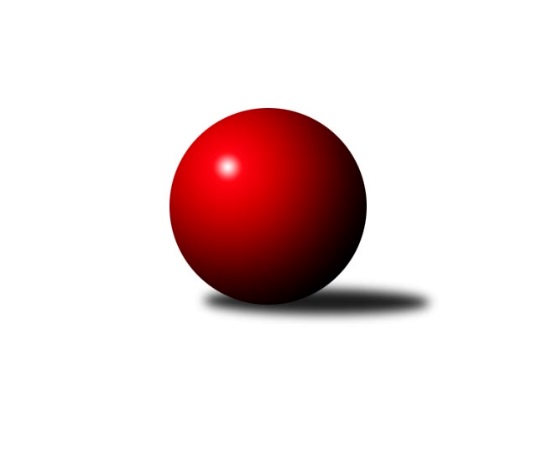 Č.6Ročník 2017/2018	22.10.2017Nejlepšího výkonu v tomto kole: 3812 dosáhlo družstvo: ŠK Železiarne PodbrezováInterliga 2017/2018Výsledky 6. kolaSouhrnný přehled výsledků:ŠKK Trstená Starek	- TJ Lokomotiva Česká Třebová	6:2	3697:3578	13.5:10.5	21.10.KK Inter Bratislava	- ŠK Modranka	1:7	3574:3612	9.0:15.0	21.10.TJ Slavoj Veľký Šariš	- SKK Rokycany	6:2	3391:3374	11.0:13.0	21.10.TJ Sokol Luhačovice	- TJ Sokol Husovice	6:2	3539:3413	15.0:9.0	21.10.TJ Tatran Spišská Nová Ves A	- SKK Rokycany	7:1	3445:3389	13.0:11.0	22.10.ŠK Železiarne Podbrezová	- TJ Lokomotiva Česká Třebová	8:0	3812:3587	17.0:7.0	22.10.Tabulka družstev:	1.	ŠK Železiarne Podbrezová	7	7	0	0	48.0 : 8.0 	122.0 : 46.0 	 3855	14	2.	ŠKK Trstená Starek	6	5	0	1	29.0 : 19.0 	77.0 : 67.0 	 3596	10	3.	ŠK Modranka	6	3	1	2	26.0 : 22.0 	62.0 : 82.0 	 3518	7	4.	TJ Lokomotiva Česká Třebová	5	3	0	2	20.0 : 20.0 	60.5 : 59.5 	 3627	6	5.	TJ Sokol Luhačovice	6	2	2	2	25.0 : 23.0 	70.5 : 73.5 	 3538	6	6.	KK PSJ Jihlava	6	3	0	3	24.0 : 24.0 	69.5 : 74.5 	 3505	6	7.	SKK Rokycany	6	3	0	3	21.0 : 27.0 	74.0 : 70.0 	 3461	6	8.	TJ Tatran Spišská Nová Ves A	5	2	1	2	20.0 : 20.0 	56.5 : 63.5 	 3444	5	9.	TJ Slavoj Veľký Šariš	5	1	2	2	17.0 : 23.0 	54.0 : 66.0 	 3487	4	10.	TJ Sokol Husovice	6	1	1	4	18.0 : 30.0 	68.5 : 75.5 	 3470	3	11.	KK Inter Bratislava	6	1	0	5	17.0 : 31.0 	61.5 : 82.5 	 3571	2	12.	KK Slavoj Praha	6	0	1	5	15.0 : 33.0 	64.0 : 80.0 	 3429	1Podrobné výsledky kola:	 ŠKK Trstená Starek	3697	6:2	3578	TJ Lokomotiva Česká Třebová	Ivan Čech	177 	 157 	 187 	163	684 	 4:0 	 558 	 150	138 	 123	147	Václav Kolář	Peter Šibal	163 	 180 	 145 	139	627 	 1:3 	 658 	 174	158 	 163	163	Jan Bína	Mikolaj Konopka	159 	 136 	 168 	149	612 	 3:1 	 583 	 132	147 	 162	142	Ondřej Topič	Lukáš Juris	146 	 146 	 153 	149	594 	 2:2 	 589 	 139	148 	 152	150	Martin Podzimek	Martin Starek	163 	 144 	 153 	132	592 	 2.5:1.5 	 586 	 158	144 	 147	137	Radek Havran	Martin Koleják	156 	 157 	 145 	130	588 	 1:3 	 604 	 162	164 	 128	150	Pavel Jiroušekrozhodčí: Nejlepší výkon utkání: 684 - Ivan Čech	 KK Inter Bratislava	3574	1:7	3612	ŠK Modranka	Ján Jasenský	170 	 179 	 164 	151	664 	 3:1 	 594 	 134	157 	 151	152	Martin Dolnák	Miroslav Vlčko	159 	 162 	 155 	148	624 	 1:3 	 641 	 166	152 	 160	163	Daniel Pažitný	Matej Ondrus	129 	 143 	 150 	139	561 	 1:3 	 585 	 141	130 	 157	157	Milan Jankovič	Martin Pozsgai	135 	 143 	 134 	137	549 	 2:2 	 578 	 130	155 	 161	132	Peter Mikulík	Marek Zajko	169 	 148 	 126 	133	576 	 1:3 	 588 	 150	153 	 149	136	Ladislav Beránek	Jozef Zeman *1	136 	 142 	 159 	163	600 	 1:3 	 626 	 142	136 	 174	174	Michal Dovičičrozhodčí: střídání: *1 od 64. hodu Dávid KadlubNejlepší výkon utkání: 664 - Ján Jasenský	 TJ Slavoj Veľký Šariš	3391	6:2	3374	SKK Rokycany	Marek Olejňák	146 	 134 	 143 	142	565 	 2:2 	 560 	 149	132 	 146	133	Jan Endršt	Rastislav Beran *1	113 	 132 	 146 	138	529 	 1:3 	 561 	 139	144 	 131	147	Pavel Honsa	Peter Magala	135 	 126 	 145 	151	557 	 2:2 	 543 	 147	128 	 144	124	Štěpán Šreiber	Stanislav Kováč	149 	 141 	 150 	153	593 	 3:1 	 565 	 142	144 	 132	147	Roman Pytlík	Jozef Guman	144 	 140 	 145 	155	584 	 1:3 	 586 	 152	141 	 152	141	Daniel Neumann	Miroslav Hliviak	142 	 149 	 143 	129	563 	 2:2 	 559 	 147	136 	 154	122	Martin Procházkarozhodčí: střídání: *1 od 31. hodu Jozef ČechNejlepší výkon utkání: 593 - Stanislav Kováč	 TJ Sokol Luhačovice	3539	6:2	3413	TJ Sokol Husovice	Jiří Mrlík	152 	 165 	 161 	140	618 	 3:1 	 581 	 144	131 	 170	136	Michal Šimek	Martin Vaněk	155 	 150 	 164 	155	624 	 4:0 	 578 	 149	142 	 137	150	Libor Škoula	Radek Polách	134 	 144 	 148 	161	587 	 3:1 	 539 	 119	148 	 125	147	Dušan Ryba *1	Filip Lekeš	145 	 158 	 133 	140	576 	 1:3 	 581 	 131	166 	 141	143	Václav Mazur	Michal Markus	160 	 132 	 115 	148	555 	 2:2 	 542 	 119	155 	 146	122	Tomáš Procházka	Rostislav Gorecký	144 	 148 	 150 	137	579 	 2:2 	 592 	 138	142 	 155	157	Zdeněk Vymazalrozhodčí: střídání: *1 od 31. hodu Jan Machálek ml.Nejlepší výkon utkání: 624 - Martin Vaněk	 TJ Tatran Spišská Nová Ves A	3445	7:1	3389	SKK Rokycany	Vladimír Pešta	150 	 154 	 148 	140	592 	 3:1 	 577 	 138	138 	 138	163	Pavel Honsa	Patrik Čéči	127 	 137 	 147 	160	571 	 2:2 	 551 	 153	142 	 133	123	Štěpán Šreiber	David Klubert	143 	 136 	 139 	145	563 	 2:2 	 542 	 137	138 	 146	121	Martin Procházka	Jozef Pešta	153 	 144 	 162 	144	603 	 2:2 	 569 	 158	147 	 129	135	Daniel Neumann *1	Peter Valigura *2	132 	 130 	 135 	124	521 	 1:3 	 573 	 145	128 	 142	158	Vojtěch Špelina	Štefan Benko	138 	 145 	 165 	147	595 	 3:1 	 577 	 134	152 	 154	137	Jan Endrštrozhodčí: střídání: *1 od 95. hodu Roman Pytlík, *2 od 87. hodu Rastislav BajtošNejlepší výkon utkání: 603 - Jozef Pešta	 ŠK Železiarne Podbrezová	3812	8:0	3587	TJ Lokomotiva Česká Třebová	Milan Tomka	146 	 162 	 157 	154	619 	 3:1 	 598 	 136	141 	 173	148	Martin Podzimek	Tomáš Pašiak	158 	 155 	 155 	140	608 	 2:2 	 587 	 147	133 	 159	148	Pavel Jiroušek	Vilmos Zavarko	158 	 178 	 175 	181	692 	 3:1 	 660 	 169	166 	 149	176	Dalibor Ksandr	Peter Nemček	146 	 157 	 164 	155	622 	 3:1 	 578 	 152	142 	 142	142	Ondřej Topič	Daniel Tepša	165 	 154 	 159 	149	627 	 3:1 	 591 	 149	143 	 163	136	Jan Bína	Erik Kuna	151 	 155 	 152 	186	644 	 3:1 	 573 	 162	145 	 142	124	Radek Havranrozhodčí: Nejlepší výkon utkání: 692 - Vilmos ZavarkoPořadí jednotlivců:	jméno hráče	družstvo	celkem	plné	dorážka	chyby	poměr kuž.	Maximum	1.	Vilmos Zavarko 	ŠK Železiarne Podbrezová	696.19	432.9	263.3	0.1	4/4	(733)	2.	Bystrík Vadovič 	ŠK Železiarne Podbrezová	660.50	419.5	241.0	0.3	4/4	(701)	3.	Ján Jasenský 	KK Inter Bratislava	655.00	412.5	242.5	1.0	4/4	(675)	4.	Peter Nemček 	ŠK Železiarne Podbrezová	639.94	403.0	236.9	1.2	4/4	(655)	5.	Ivan Čech 	ŠKK Trstená Starek	639.92	392.9	247.0	0.1	3/3	(684)	6.	Erik Kuna 	ŠK Železiarne Podbrezová	636.13	395.4	240.8	0.3	4/4	(713)	7.	Jan Bína 	TJ Lokomotiva Česká Třebová	629.75	408.8	221.0	0.5	4/4	(658)	8.	Tomáš Pašiak 	ŠK Železiarne Podbrezová	625.25	390.4	234.8	1.4	3/4	(660)	9.	Daniel Pažitný 	ŠK Modranka	623.00	386.8	236.2	0.9	5/5	(670)	10.	Mikolaj Konopka 	ŠKK Trstená Starek	622.58	402.4	220.2	1.1	3/3	(648)	11.	Daniel Tepša 	ŠK Železiarne Podbrezová	622.44	397.6	224.8	0.3	4/4	(647)	12.	Jan Kotyza 	KK PSJ Jihlava	620.00	389.5	230.5	0.5	3/4	(645)	13.	Pavel Jiroušek 	TJ Lokomotiva Česká Třebová	615.88	396.4	219.5	1.3	4/4	(671)	14.	Martin Podzimek 	TJ Lokomotiva Česká Třebová	609.13	389.9	219.3	1.0	4/4	(669)	15.	Rostislav Gorecký 	TJ Sokol Luhačovice	607.58	396.7	210.9	1.0	4/4	(649)	16.	Jiří Mrlík 	TJ Sokol Luhačovice	607.00	386.2	220.8	1.5	4/4	(668)	17.	Tomáš Valík 	KK PSJ Jihlava	605.89	383.3	222.6	0.3	3/4	(619)	18.	Marek Zajko 	KK Inter Bratislava	601.67	389.0	212.7	0.7	4/4	(638)	19.	Peter Magala 	TJ Slavoj Veľký Šariš	601.00	385.5	215.5	0.8	2/2	(644)	20.	Michal Markus 	TJ Sokol Luhačovice	600.75	384.1	216.7	0.7	4/4	(635)	21.	Radoslav Foltín 	TJ Slavoj Veľký Šariš	599.17	385.7	213.5	1.2	2/2	(608)	22.	Martin Koleják 	ŠKK Trstená Starek	599.00	404.5	194.5	2.6	3/3	(640)	23.	Zdeněk Gartus 	KK Slavoj Praha	598.33	381.0	217.3	1.4	4/4	(676)	24.	Vojtěch Špelina 	SKK Rokycany	596.00	384.2	211.8	1.3	3/4	(621)	25.	Zdeněk Vymazal 	TJ Sokol Husovice	594.90	390.1	204.8	1.9	5/5	(611)	26.	Libor Škoula 	TJ Sokol Husovice	594.50	383.8	210.8	1.8	4/5	(626)	27.	Ondřej Topič 	TJ Lokomotiva Česká Třebová	594.00	383.8	210.3	1.5	4/4	(636)	28.	Marek Olejňák 	TJ Slavoj Veľký Šariš	591.38	386.4	205.0	2.6	2/2	(610)	29.	Radek Polách 	TJ Sokol Luhačovice	591.25	382.9	208.3	1.4	4/4	(634)	30.	Radek Havran 	TJ Lokomotiva Česká Třebová	590.00	378.3	211.8	1.6	4/4	(645)	31.	Jozef Pešta 	TJ Tatran Spišská Nová Ves A	589.83	380.0	209.8	2.5	3/4	(617)	32.	Stanislav Partl 	KK PSJ Jihlava	589.17	374.6	214.6	1.3	4/4	(615)	33.	Martin Pozsgai 	KK Inter Bratislava	587.50	379.1	208.4	2.2	4/4	(623)	34.	Pavel Honsa 	SKK Rokycany	586.42	384.3	202.2	1.3	4/4	(640)	35.	Martin Vaněk 	TJ Sokol Luhačovice	585.42	380.1	205.3	2.3	4/4	(624)	36.	Jan Endršt 	SKK Rokycany	584.00	381.3	202.7	2.1	4/4	(629)	37.	Jozef Fábry 	KK Inter Bratislava	583.67	383.7	200.0	2.0	3/4	(610)	38.	Patrik Čéči 	TJ Tatran Spišská Nová Ves A	583.38	383.3	200.1	3.0	4/4	(600)	39.	Lukáš Juris 	ŠKK Trstená Starek	583.00	397.8	185.3	0.9	2/3	(651)	40.	Evžen Valtr 	KK Slavoj Praha	582.08	386.3	195.8	2.5	4/4	(623)	41.	Peter Mikulík 	ŠK Modranka	582.00	390.7	191.3	4.4	5/5	(599)	42.	Tomáš Procházka 	TJ Sokol Husovice	581.90	383.4	198.5	1.6	5/5	(634)	43.	Martin Dolnák 	ŠK Modranka	581.00	390.3	190.8	1.3	4/5	(595)	44.	Roman Pytlík 	SKK Rokycany	580.00	385.0	195.0	2.0	3/4	(616)	45.	Martin Starek 	ŠKK Trstená Starek	579.92	390.6	189.3	2.6	3/3	(631)	46.	Štefan Benko 	TJ Tatran Spišská Nová Ves A	579.00	367.4	211.6	2.1	4/4	(609)	47.	David Klubert 	TJ Tatran Spišská Nová Ves A	578.75	380.6	198.1	2.5	4/4	(642)	48.	Ondřej Matula 	KK PSJ Jihlava	576.67	371.2	205.4	2.0	3/4	(600)	49.	Peter Šibal 	ŠKK Trstená Starek	576.67	382.3	194.3	2.6	3/3	(627)	50.	Vladimír Pešta 	TJ Tatran Spišská Nová Ves A	575.63	370.1	205.5	2.4	4/4	(607)	51.	Michal Šimek 	TJ Sokol Husovice	575.60	374.4	201.2	3.0	5/5	(606)	52.	Ladislav Beránek 	ŠK Modranka	575.13	371.4	203.8	2.8	4/5	(597)	53.	David Kuděj 	KK Slavoj Praha	571.75	379.7	192.1	2.1	4/4	(631)	54.	Peter Valigura 	TJ Tatran Spišská Nová Ves A	570.67	387.7	183.0	2.7	3/4	(585)	55.	Michal Fábry 	ŠKK Trstená Starek	569.50	386.0	183.5	3.0	2/3	(579)	56.	Milan Jankovič 	ŠK Modranka	568.80	363.6	205.2	1.8	5/5	(600)	57.	Petr Pavlík 	KK Slavoj Praha	568.75	370.1	198.6	2.4	4/4	(600)	58.	Jan Machálek  ml.	TJ Sokol Husovice	568.13	369.6	198.5	3.5	4/5	(613)	59.	Štěpán Šreiber 	SKK Rokycany	568.00	371.0	197.0	1.9	4/4	(619)	60.	Maroš Ležovič 	ŠK Modranka	567.50	374.5	193.0	2.0	4/5	(594)	61.	Josef Dvořák 	KK Slavoj Praha	565.00	381.2	183.8	2.0	3/4	(596)	62.	Martin Procházka 	SKK Rokycany	564.75	370.5	194.3	3.3	4/4	(605)	63.	Václav Mazur 	TJ Sokol Husovice	564.63	370.8	193.9	2.5	4/5	(581)	64.	Tibor Varga 	KK Inter Bratislava	563.83	377.8	186.0	2.0	3/4	(594)	65.	Jozef Čech 	TJ Slavoj Veľký Šariš	562.50	367.5	195.0	3.0	2/2	(564)	66.	Filip Lekeš 	TJ Sokol Luhačovice	561.67	373.7	188.0	2.3	3/4	(578)	67.	Lukáš Janko 	KK Slavoj Praha	559.50	361.8	197.8	3.9	4/4	(597)	68.	Rastislav Beran 	TJ Slavoj Veľký Šariš	556.00	376.8	179.3	2.5	2/2	(567)		Dalibor Ksandr 	TJ Lokomotiva Česká Třebová	632.00	388.3	243.8	0.3	2/4	(660)		Miroslav Vlčko 	KK Inter Bratislava	622.00	403.5	218.5	1.5	1/4	(624)		Milan Tomka 	ŠK Železiarne Podbrezová	619.00	423.0	196.0	2.0	1/4	(619)		Patrik Tumma 	KK Inter Bratislava	613.00	393.0	220.0	1.0	1/4	(613)		Václav Rychtařík  ml.	KK PSJ Jihlava	605.33	398.0	207.3	2.2	2/4	(636)		Michal Dovičič 	ŠK Modranka	603.50	396.3	207.2	1.0	3/5	(626)		Ondrej Kyselica 	ŠK Železiarne Podbrezová	598.50	398.3	200.3	3.5	2/4	(616)		Dávid Kadlub 	KK Inter Bratislava	595.00	387.0	208.0	2.5	2/4	(600)		Daniel Neumann 	SKK Rokycany	590.50	390.3	200.3	1.0	2/4	(597)		Miroslav Hliviak 	TJ Slavoj Veľký Šariš	585.67	379.7	206.0	1.7	1/2	(607)		Jozef Guman 	TJ Slavoj Veľký Šariš	584.00	390.0	194.0	3.0	1/2	(584)		Gabriel Listofer 	KK Inter Bratislava	581.00	369.0	212.0	5.0	1/4	(581)		Dušan Ryba 	TJ Sokol Husovice	579.00	374.0	205.0	2.0	3/5	(588)		Richard Tóth 	KK Inter Bratislava	577.50	378.0	199.5	2.0	2/4	(591)		Tomáš Roháľ 	TJ Slavoj Veľký Šariš	574.00	373.0	201.0	1.0	1/2	(574)		Martin Švorba 	KK PSJ Jihlava	573.17	374.2	199.0	3.2	2/4	(603)		Stanislav Kováč 	TJ Slavoj Veľký Šariš	571.75	376.5	195.3	2.3	1/2	(593)		Matej Ondrus 	KK Inter Bratislava	567.50	383.5	184.0	3.5	1/4	(574)		Daniel Braun 	KK PSJ Jihlava	562.00	380.0	182.0	6.0	1/4	(562)		Václav Kolář 	TJ Lokomotiva Česká Třebová	560.50	385.5	175.0	3.0	2/4	(563)		Jakub Čopák 	KK PSJ Jihlava	560.00	372.0	188.0	5.0	1/4	(560)		Miroslav Pleskal 	KK PSJ Jihlava	554.00	369.0	185.0	3.0	1/4	(554)		Anton Stašák 	KK Slavoj Praha	552.50	356.0	196.5	3.0	2/4	(560)		Jiří Ouhel 	KK PSJ Jihlava	551.00	391.5	159.5	6.5	2/4	(552)		Rastislav Bajtoš 	TJ Tatran Spišská Nová Ves A	501.00	353.0	148.0	5.0	1/4	(501)Sportovně technické informace:Starty náhradníků:registrační číslo	jméno a příjmení 	datum startu 	družstvo	číslo startu
Hráči dopsaní na soupisku:registrační číslo	jméno a příjmení 	datum startu 	družstvo	Program dalšího kola:7. kolo28.10.2017	so	13:30	SKK Rokycany - ŠKK Trstená Starek	28.10.2017	so	14:00	ŠK Modranka - TJ Tatran Spišská Nová Ves A	28.10.2017	so	14:00	TJ Lokomotiva Česká Třebová - TJ Sokol Luhačovice	28.10.2017	so	15:30	TJ Sokol Husovice - KK Inter Bratislava	28.10.2017	so	15:30	KK PSJ Jihlava - TJ Slavoj Veľký Šariš	29.10.2017	ne	10:00	TJ Lokomotiva Česká Třebová - TJ Slavoj Veľký Šariš	Nejlepší šestka kola - absolutněNejlepší šestka kola - absolutněNejlepší šestka kola - absolutněNejlepší šestka kola - absolutněNejlepší šestka kola - dle průměru kuželenNejlepší šestka kola - dle průměru kuželenNejlepší šestka kola - dle průměru kuželenNejlepší šestka kola - dle průměru kuželenNejlepší šestka kola - dle průměru kuželenPočetJménoNázev týmuVýkonPočetJménoNázev týmuPrůměr (%)Výkon7xVilmos ZavarkoŠK Železiarne P6926xVilmos ZavarkoŠK Železiarne P112.366923xIvan ČechŠKK Trstená6844xIvan ČechŠKK Trstená112.266843xJán JasenskýInter Bratisl.6643xJán JasenskýInter Bratisl.108.86641xDalibor KsandrČ. Třebová6602xJan BínaČ. Třebová107.996583xJan BínaČ. Třebová6581xDalibor KsandrČ. Třebová107.166605xErik KunaŠK Železiarne P6441xMartin VaněkLuhačovice105.18624